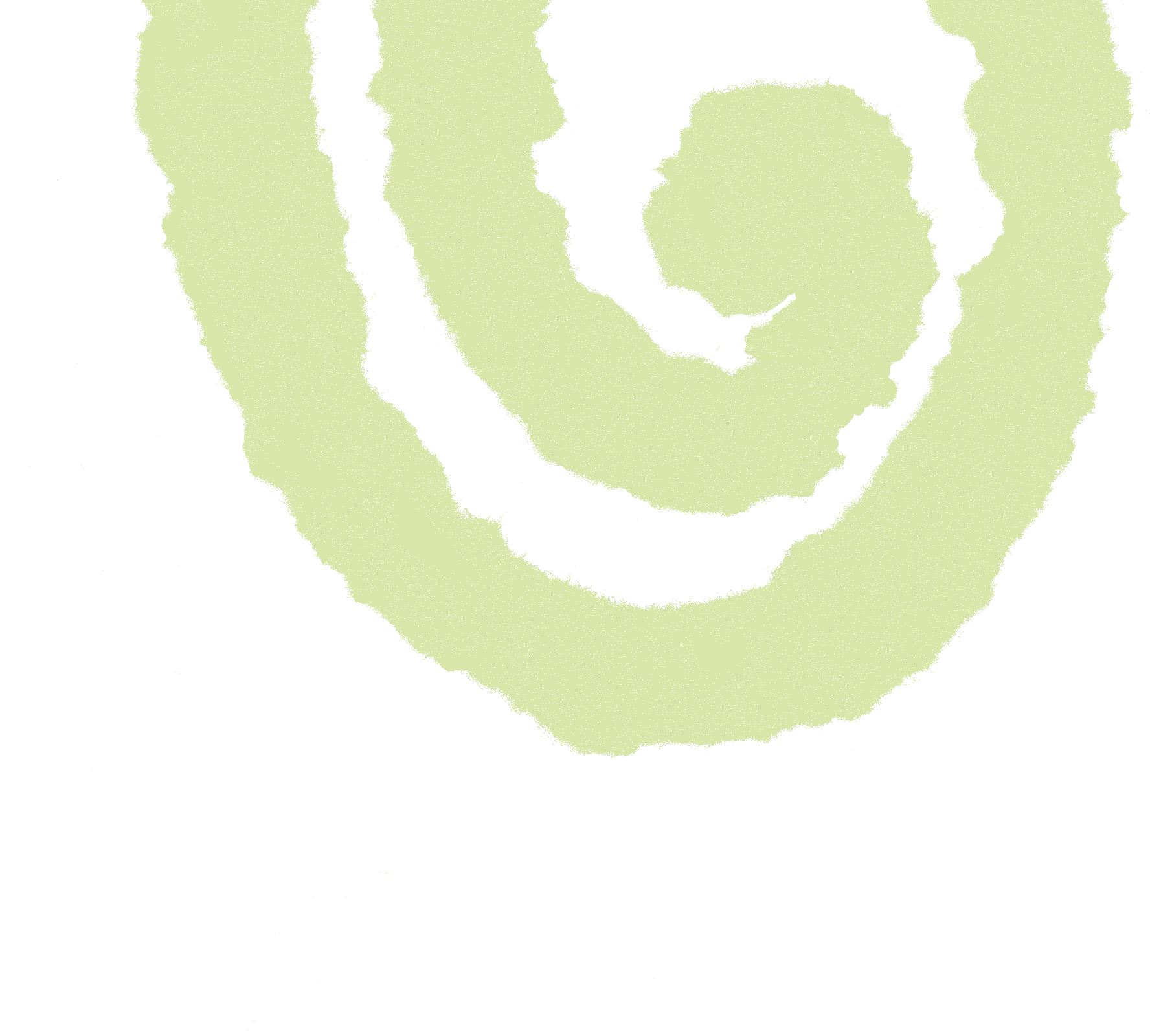 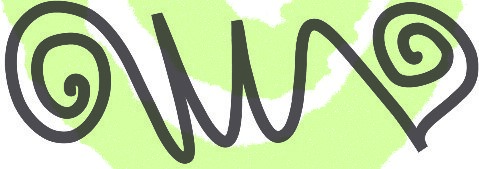 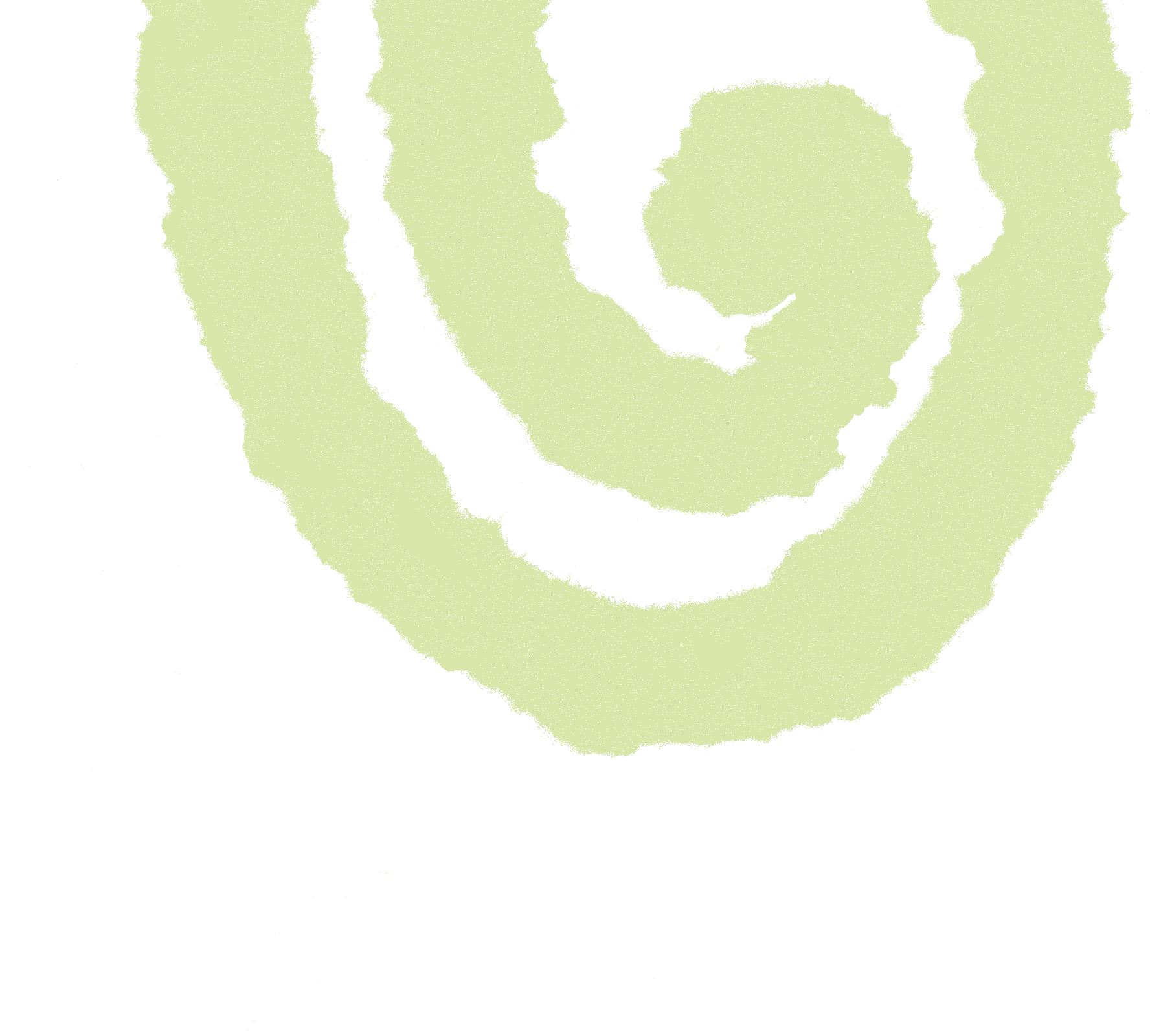 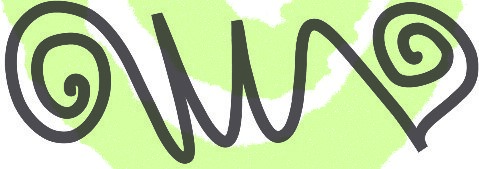 SCHOOLONDERSTEUNINGSPROFIEL			Schooljaar 2020-2021Osdorpse Montessori SchoolA. Contactgegevens schoolB. Onderwijskundig concept van de schoolBeschrijving van de specifieke invloed van het onderwijsconcept op de ondersteuningsmogelijkheden, wanneer dit essentieel of onderscheidend is.De werkwijze van de OMS is gebaseerd op de antropologie, pedagogiek en didactiek van Maria Montessori, waarin onderwijs en opvoeding tot onafhankelijkheid en tot sociaal verantwoordelijk gedrag essentieel zijn. Onze missie is dat kinderen hun eigen krachten en talenten ontdekken en het beste uit zichzelf halen in hun groei naar zelfstandigheid en ontwikkeling tot actieve, weldenkende en sociale wereldburgers.De OMS heeft als visie: elk kind is uniek. Ontwikkeling vindt plaats naar eigen tempo en op eigen niveau. Dit alles met een onderzoekende houding en constructie van eigen kennis in interactie met zijn/haar omgeving in opeenvolgende fases van gevoelige periodes voor een bepaalde ontwikkeling (zintuiglijk, sociaal, cognitief). De school draagt bij aan de vorming van het kind op 3 gebieden: kwalificatie, socialisatie en subjectivering (Gert Biesta) en de ethiek, pedagogiek en mathetiek (Maria Montessori). De OMS staat midden in de maatschappij en past haar onderwijsaanbod waar nodig aan aan nieuwe ontwikkelingen. Binnen de typologie van scholen (Hooiveld, 2011) ontwikkelt de OMS zich op het gebied van het curriculum steeds verder naar concentrisch (o.a. methode als bron, thematisch; van geheel naar deel). Rekenen wordt modulair aangeboden én ingeoefend via de methode Wiskunde Montessori Basis Onderwijs (WMBO). Taal via de montessorimethode Taal Doen! waarin de leerlijnen Taal en Expressie, Taal en de Wereld, Taal en Ik en Taal en Media centraal staan. Vanuit de Leerlijn (kinddoelen) spelling wordt deze modulaire methode ook voor spelling ingezet. Alle verwerkingen zijn passend bij de ontwikkeling van het kind. Voor het inoefenen gebruiken wij naast genoemde montessorimethodes Snappet, een digitaal oefenprogramma.Voor de zaakvakken werken wij met Da Vinci. Een thematisch georganiseerd aanbod waarin alle vakgebieden geïntegreerd aan bod komen vanuit de montessorivisie op Kosmisch Onderwijs en Opvoeding. De montessoripedagogiek is uitgangspunt en ligt aan de basis van het handelen op school. Kernwaarden van onze stichting zijn verantwoordelijkheid en verbondenheid. Daarnaast baseren wij ons op de uitgangspunten en werkwijze van Pedagogische Tact.Op het gebied van organisatie worden groepslessen en verwerking aangeboden via een gepersonaliseerde aanpak. De school heeft als ambitie in te kunnen spelen op de individuele behoeften van elk kind. We verantwoorden dit middels het onderwijsplan. Dit is de vertaling vanuit het schoolplan naar de daadwerkelijke onderwijspraktijk. In dit plan wordt per bouw en per vakgebied omschreven welk basisaanbod richtinggevend is binnen de groep. Vanuit dit basisaanbod biedt de leerkracht voor ieder kind op niveau de lessen aan. Differentiatie en aanbod vinden in de groep plaats vanuit het individu. Het aanbod wordt, waar nodig, geclusterd in kleine groepen. Dit is  efficiënter en verhoogt tegelijkertijd de interactie tussen de leerlingen. In het bouwplan worden concrete afspraken of eventuele interventies vastgelegd voor de komende periode.Op individueel niveau ambieert de OMS het werken met portfolio’s waarin de eerste stappen in worden gezet middels het werken met ‘trotsmappen’ (deel van de groepen). Het portfolio is één van de middelen waarmee er anders kan worden verantwoord. De reeds in gang gezette stappen naar een individugerichte organisatie doet meer recht aan de montessoriwerkwijze en het kunnen bevorderen van het eigenaarschap van leerlingen en leerkrachten in ons streven passend onderwijs te kunnen bieden. In het schooljaar 2020-2021 is ‘Anders Verantwoorden’, waar het portfolio onderdeel van uitmaakt,  een van de speerpunten van de school.Op het gebied van onderwijs en de ondersteuning aan leerlingen biedt onze orthopedagoog ondersteuning aan individuele leerlingen binnen de groep t.a.v. de sociaal/emotionele ontwikkeling. T.a.v. de didactische ondersteuning zet de school onderwijsassistenten in.Waar nodig wordt deze begeleiding buiten de groep georganiseerd. De groepsleerkracht en de orthopedagoog werken hierin samen, ook met ouders, zodat de extra individuele zorg zo veel mogelijk geïntegreerd is en er gezamenlijk gewerkt wordt  aan dezelfde doelen. De school streeft naar een nauwe samenwerking met alle betrokkenen middels de visie één kind, één plan. De interne begeleiding ontwikkelt zich tot coach van de coach (leerkracht) en heeft de supervisie over alle geboden ondersteuning. C. Ambitie met betrekking tot passend onderwijsBeschrijving van ambities met betrekking tot passend onderwijsWij willen alle kinderen het onderwijs bieden dat aansluit bij hun mogelijkheden. Daar waar nodig geven wij extra ondersteuning. Zodat alle kinderen de basisschool kunnen doorlopen. Soms lopen wij tegen onze grenzen, zie ‘grenzen aan ons onderwijs”.D. Waarde en TrotsBeschrijving van datgene rond passend onderwijs waar je als school trots op bent, waar je school door gekenmerkt wordt.De Osdorpse Montessorischool staat in een rustige wijk en heeft een mooi open schoolgebouw. Er werkt een gemotiveerd en betrokken team in een school met een montessoriconcept van deze tijd. De OMS ziet de leraar als ontwerper en uitvoerder van het onderwijs. Ontwikkelingen daarvan zijn zichtbaar in de praktijk: middels de werkwijze van Stiching LeerKRACHT wordt het eigenaarschap en het nemen van eigen verantwoordelijkheid van leerkrachten bevorderd. Voor ( startende) leerkrachten die nog geen montessoribevoegdheid hebben, wordt een externe montessoribegeleider ingezet, die deze leerkrachten on the job begeleidt. Aankomend schooljaar staat ook een opfristraject Pedagogische Tact op het programma, zodat alle nieuwe collega’s ook in dit gedachtengoed worden geschoold.Ook is er – waar nodig - ondersteuning van de orthopedagoog en de intern begeleider bij de handelingsplanning van de leerkracht.E. Feiten en aantallenUitstroom van leerlingen naar SBO/SOAantal leerlingen naar: Speciaal basisonderwijs Aantal leerlingen naar: Speciaal onderwijs vanwegeVisuele beperkingen(voorheen cluster 1) Taalontwikkelingsstoornissen en / of auditieve beperkingen (voorheen cluster 2) Lichamelijke beperkingen, zeer moeilijk lerenden, langdurig zieken of een combinatie daarvan (voorheen cluster 3) Psychiatrische problematiek en / of ernstige gedragsproblematiek (voorheen cluster 4)Extra ondersteuning binnen de basisschoolAantal Leerlingen met een arrangement vanwege:-	Visuele beperkingen(voorheen cluster 1)-	Taalontwikkelingsstoornissen en/ of auditieve beperkingen (voorheen cluster 2)-	Lichamelijke beperkingen, zeer moeilijk lerenden, langdurig zieken of een combinatie daarvan (voorheen cluster 3)-	Psychiatrische problematiek en / of ernstige gedragsproblematiek (voorheen cluster 4)-	lln met individueel arrangement-	groepsarrangementen-	andersoortige inzet arrangementF. BasisondersteuningRecente beoordeling van onze school vanuit de onderwijsinspectie.NB! Je kunt onderstaande (deel)gegevens invullen of je neemt een link op naar de beoordeling van inspectie.           https://www.osdorpsemontessorischool.nl/2533/downloads.htmlBeoordeling inspectie (op basis van het inspectiekader vanaf augustus 2017)Niveau van basisondersteuning (zelfbeoordeling school)G. Extra OndersteuningGebouwAandacht en tijdSchoolomgevingLeerling populatieTeamfactorenLeerkrachtfactorenWijkgerichte samenwerkingMogelijkheden inzet extra ondersteuningAndersWelke structurele voorzieningen zijn binnen de                     school aanwezig t.b.v. leerlingen met specifieke        onderwijsbehoeften?                                                        Bijvoorbeeld: begeleider passend onderwijs / OKA / OKT / Psychologen / HB coördinatoren / verrijkingsgroepen / aanbod voor leerlingen die uitstromen naar praktijkonderwijs / experts master SEN / trainingen op sociaal emotioneel vlak / ondersteuning bij dyslexie, dyscalculie fysiotherapeut /      logopedie / steunpunt autisme                                                                                                                 Welke vaste samenwerkingspartners kent de school, wanneer het gaat om leerlingen met specifieke onderwijsbehoeften?Meerdere keuzes mogelijkH. Ontwikkeling en ambitiesOntwikkelpunten op gebied van de basiskwaliteit en de basisondersteuning (t.a.v. ontwikkeling van de leerling en m.b.t. Handelingsgericht werken) binnen de school.Het verder versterken van het didactische aanbod in relatie tot onze visie, gecombineerd met het beter en consequent planmatig handelen op groeps- en individueel niveau. Voor alle leerlingen worden stimulerende en belemmerende factoren met bijbehorende onderwijsbehoeften genoteerd, om zo passend onderwijs zo optimaal mogelijk te kunnen vormgeven.Vertaling van ontwikkelpunten en ambities naar schoolplan en jaarplanning – korte aanduiding / verwijzing / evt. link naar schoolplan/jaarplan.zodra Schoolplan klaar is, dan hier link invoegen naar schoolplanI. 	Grenzen aan het onderwijsBeschrijving van de grenzen van de school, daar waar het gaat om de realisatie van passend onderwijs. Duiding, beargumentering, alternatieven.Uitgangspunt van de OMS is in principe dat elk kind welkom is bij ons op school.Bij elke aanmelding van een leerling (als bijna 4-jarige of als zij –instromer) kijken wij wat dit kind nodig heeft en of wij dit kunnen bieden.  Kinderen met leer- en of gedragsproblemen, kunnen wij alleen plaatsen wanneer wij  de sociale veiligheid en  het pedagogisch klimaat binnen de groep en de school kunnen blijven waarborgen. Ook de belastbaarheid van de leerkrachten speelt hierin een rol. Plaatsing is ook afhankelijk van de groepssamenstelling en              groepsgrootte en belastbaarheid van de leerkracht(en) op het moment van aanmelding.  Hetzelfde geldt bij verwijzing van huidige leerlingen naar het s(b)o: naast de ontwikkelingsmogelijkheden van de leerling  spelen het waarborgen van de sociale veiligheid en het pedagogische klimaat binnen  de groep en de werkbaarheid  en         belastbaarheid voor de betrokken leerkrachten een cruciale rol in de besluitvorming rond het aanvragen van   een  toelaatbaarheidsverklaring. De directeur neemt hierin uiteindelijk de beslissing.Naam   Osdorpse Montessori SchoolStraat + huisnummer   Hoekenes 59Postcode en plaats   1069 MRBrinnummer    21ADTelefoonnummer (algemeen)    020 61909 14E-mailadres (algemeen)    info@obs-oms.nlOnderwijskundig concept	Dalton	Montessori        x	IPC	Ontwikkelingsgericht	Jenaplan	Vrije School / Antroposofisch	Natuurlijk leren	Anders nl.AlgemeenvoldoendevoldoendeOntwikkelpuntenEen recente update van de kwaliteitszorg Een recente update van de kwaliteitszorg Indicatoren m.b.t. specifieke leerlingondersteuningIndicatoren m.b.t. specifieke leerlingondersteuningIndicatoren m.b.t. specifieke leerlingondersteuning2. Onderwijsproces2. Onderwijsproces2. Onderwijsproces2.4 (extra) ondersteuning: leerlingen die dat nodig hebben ontvangen extra ondersteuning enbegeleiding2.5 samenwerking: de school werkt samen met relevante partners om het onderwijs voor haar leerlingen vorm te geven2.4 (extra) ondersteuning: leerlingen die dat nodig hebben ontvangen extra ondersteuning enbegeleiding2.5 samenwerking: de school werkt samen met relevante partners om het onderwijs voor haar leerlingen vorm te geven2.4 (extra) ondersteuning: leerlingen die dat nodig hebben ontvangen extra ondersteuning enbegeleiding2.5 samenwerking: de school werkt samen met relevante partners om het onderwijs voor haar leerlingen vorm te geven2.4 (extra) ondersteuning: leerlingen die dat nodig hebben ontvangen extra ondersteuning enbegeleiding2.5 samenwerking: de school werkt samen met relevante partners om het onderwijs voor haar leerlingen vorm te geven3. Schoolklimaat3. Schoolklimaat3. Schoolklimaat3.2 ondersteunend en veilig schoolklimaat: de school kent een ondersteunend en stimulerendschoolklimaat.3.2 ondersteunend en veilig schoolklimaat: de school kent een ondersteunend en stimulerendschoolklimaat.4. Kwaliteitszorg en ambitie4. Kwaliteitszorg en ambitie4. Kwaliteitszorg en ambitie4.1 doelen, evaluatie en verbetering: het bestuur en zijn scholen hebben vanuit hun maatschappelijkeopdracht doelen geformuleerd, evalueren regelmatig en systematisch de realisatie van die doelen en verbeteren op basis daarvan het onderwijs.4.3 verantwoording en dialoog: het bestuur en zijn scholen leggen intern en extern toegankelijk en betrouwbaar verantwoording af over ambities, doelen en resultaten.4.1 doelen, evaluatie en verbetering: het bestuur en zijn scholen hebben vanuit hun maatschappelijkeopdracht doelen geformuleerd, evalueren regelmatig en systematisch de realisatie van die doelen en verbeteren op basis daarvan het onderwijs.4.3 verantwoording en dialoog: het bestuur en zijn scholen leggen intern en extern toegankelijk en betrouwbaar verantwoording af over ambities, doelen en resultaten.4.1 doelen, evaluatie en verbetering: het bestuur en zijn scholen hebben vanuit hun maatschappelijkeopdracht doelen geformuleerd, evalueren regelmatig en systematisch de realisatie van die doelen en verbeteren op basis daarvan het onderwijs.4.3 verantwoording en dialoog: het bestuur en zijn scholen leggen intern en extern toegankelijk en betrouwbaar verantwoording af over ambities, doelen en resultaten.4.1 doelen, evaluatie en verbetering: het bestuur en zijn scholen hebben vanuit hun maatschappelijkeopdracht doelen geformuleerd, evalueren regelmatig en systematisch de realisatie van die doelen en verbeteren op basis daarvan het onderwijs.4.3 verantwoording en dialoog: het bestuur en zijn scholen leggen intern en extern toegankelijk en betrouwbaar verantwoording af over ambities, doelen en resultaten.Datum van vaststellen door inspectieDatum van vaststellen door inspectie 10 juli 2018Huidige situatieInontwikkeling, beginfaseIn ontwikkeling,volop mee bezigIn samenwer-king met:Niet vantoepassingNemen we meein schoolplan /jaarplan,in schooljaar…De school monitort de leer-en sociaal/emotionele ontwikkeling van leerlingengedurende de gehele schoolse periode.            x         XOpfristrajectPedagogische TactDe school is in staat om leerlingen met een extra ondersteuningsbehoefte opverschillende leergebieden en de sociaal/emotionele ontwikkeling vroegtijdig te signaleren.           xDe school heeft goed bruikbare protocollen op gebied van ernstigeleesproblemen/dyslexie. De protocollen worden toegepast.          x      xdit schooljaarprotocollen waar nodig actualiserenDe school heeft goed bruikbare protocollen op het gebied van ernstige reken-wiskunde problemen / dyscalculie. De protocollen worden toegepast             x      xdit schooljaarprotocollen waar nodig actualiserenDe school heeft goed bruikbare protocollen voor medisch handelen en veiligheid.De protocollen worden toegepast.            xDe school heeft een heldere en adequate ondersteuningsstructuur binnen de schoolingericht, herkenbaar voor medewerkers en ouders.           x         Xdit schooljaar waar nodig actualiserenDe school is in staat om handelingsgericht te denken, te handelen, te arrangeren ofte verwijzen waarbij het cyclisch proces van haalbare doelen stellen, planmatig uitvoeren en gerichte evalueren centraal staat. Deze met name HGW.          x           xDe leerkrachten zijn in staat om de belemmerende en stimulerende factoren die vaninvloed zijn op de ontwikkeling van een leerling, te kunnen herkennen, maar vooral ook gebruiken om resultaatgerichte ondersteuning te kunnen inzetten.        x          xDe school is in staat om door vroegtijdig lichte ondersteuning in te zetten, sociaalemotionele problemen van leerlingen klein te houden of zodanig te begeleiden dat zij kunnen (blijven) profiteren van het onderwijsaanbod.       xDe school heeft een goede samenwerkingsrelatie met ouders daar waar hetleerlingen met een extra onderwijsbehoefte betreft.       xDe school heeft een goede samenwerkingsrelatie met de voorschool, gericht op hetrealiseren van een doorgaande lijn en een warme overdracht van de leerlingen naar de basisschool.       xBij uitstroom naar VO, tussentijdse uitstroom naar een andere basisschool ofSBO/SO is er sprake van zorgvuldige overdracht van de leerling (-gegevens) naar de andere school.          xDe school werkt krachtig samen met ketenpartners, zoals jeugdhulpverlening, hetS(B)O, de steunpunten die belast zijn met het arrangeren van extra ondersteuning, e.a. om leerlingen ondersteuning te bieden, waardoor zij zich kunnen blijven ontwikkelen.          x	Samenwerkingsverband PO Amsterdam Diemenx	OKT / OKAx	Bureau leerplichtx	Bureau jeugdzorgx	VVEx	Ondersteuning passend onderwijs (SPO West / Lokaal PO)x	Altra	ABCx	Bascule	Bovenschoolse voorziening voor begaafdheidx	Bureaus in relatie tot echtscheiding	Bureaus sociaal emotionele ondersteuning	Cluster 2x	Cordaan	Ergotherapeut	Fysiotherapeutx	GGD / Schoolartsx	GGZ	Kabouterhuisx	Leerlingvervoer	OBAx	PIT	Politie / Wijkagent	RID	Samen Doenx	Steunpunt Autisme	Veilig thuis / JBRAx	Zorgstudentx	Anders nl.